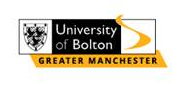 2 Factor Authentication Authorisation Form2 Factor Authentication (2FA) adds an extra layer of protection to an account by sending a verification code to a nominated user's mobile phone. Upon logging into 2FA applications, the user would select to receive their verification code, then upon receipt of the code after entering this into the application they will be successfully logged in.Section A: to be completed by the person requiring 2FA. Please print this form and, once completed, present it to the Library Desk for verification* Please fill in the section(s) as appropriateSection B: to be completed by the Library Desk and then sent to the appropriate IST personNameNetwork UsernameMobile NumberThis is a University supplied mobile phone  Tick I require SITS eVision access  Tick The University recommends using the DUO app, if you are unable to use the app and require the DUO SMS text service  Tick This is a University supplied mobile phone  Tick I require SITS eVision access  Tick The University recommends using the DUO app, if you are unable to use the app and require the DUO SMS text service  Tick This is a University supplied mobile phone  Tick I require SITS eVision access  Tick The University recommends using the DUO app, if you are unable to use the app and require the DUO SMS text service  Tick This is a University supplied mobile phone  Tick I require SITS eVision access  Tick The University recommends using the DUO app, if you are unable to use the app and require the DUO SMS text service  Tick I give permission for my mobile number to be used for 2 factor authentication to enable access to university applications and to follow all the required security procedures - Tick 	I give permission for my mobile number to be used for 2 factor authentication to enable access to university applications and to follow all the required security procedures - Tick 	I give permission for my mobile number to be used for 2 factor authentication to enable access to university applications and to follow all the required security procedures - Tick 	I give permission for my mobile number to be used for 2 factor authentication to enable access to university applications and to follow all the required security procedures - Tick 	SignatureDate Verified by (please print)TypeId Card Id Card Id Card SignatureDate 